The Executive Office of Health and Human ServicesDepartment of Public HealthBureau of Environmental HealthCommunity Sanitation Program5 Randolph Street, Canton, MA 02021Phone: 781-828-7700 Fax: 781-828-7703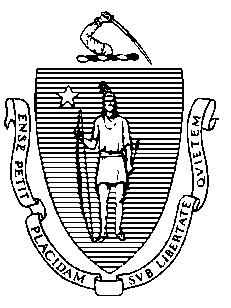 April 19, 2016Daniel Calis, SuperintendentBridgewater State Hospital20 Administration RoadBridgewater, MA 02324Re: Facility Inspection – Bridgewater State HospitalDear Superintendent Calis:In accordance with M.G.L. c. 111, §§ 5, 20, and 21, as well as Massachusetts Department of Public Health (Department) Regulations 105 CMR 451.000: Minimum Health and Sanitation Standards and Inspection Procedures for Correctional Facilities; 105 CMR 480.000: Minimum Requirements for the Management of Medical or Biological Waste (State Sanitary Code, Chapter VIII); 105 CMR 590.000: Minimum Sanitation Standards for Food Establishments (State Sanitary Code Chapter X); the 1999 Food Code; 105 CMR 520.000 Labeling; and 105 CMR 205.000 Minimum Standards Governing Medical Records and the Conduct of Physical Examinations in Correctional Facilities; I conducted an inspection of the Bridgewater State Hospital on March 24 and 28, 2016 accompanied by Norberto Melo, Environmental Health and Safety Officer, and Correctional Officer Tommy McDonnell. Violations noted during the inspection are listed below including 196 repeat violations:HEALTH AND SAFETY VIOLATIONS(* indicates conditions documented on previous inspection reports)BUILDING # 1 – ADMINISTRATIONMain EntranceWaiting Room	No Violations NotedMale Bathroom105 CMR 451.123	Maintenance: Ceiling paint damagedFemale Bathroom	No Violations NotedAdministration BuildingFront Control105 CMR 451.350	Structural Maintenance: Ceiling damagedControl Bathroom	No Violations NotedMain Hallway	No Violations NotedRoom # AD14	No Violations NotedMail Room	No Violations NotedRoll Call Room	No Violations NotedToxic/Caustic Closet # AD-110105 CMR 451.350*	Structural Maintenance: Ceiling water damaged105 CMR 451.353*	Interior Maintenance: Ceiling paint peelingMale Bathroom	No Violations NotedFemale Bathroom	No Violations NotedDOS Office	No Violations NotedArmory Room	Unable to Inspect – LockedOperations Office105 CMR 451.350*	Structural Maintenance: Ceiling cracked above refrigeratorVisiting and Court Room	No Violations NotedRoom # AD-135	No Violations NotedRoom # AD-136	No Violations NotedBasementMale Bathroom	No Violations NotedExtraction Room	Unable to Inspect – LockedFemale Locker Room	No Violations NotedStorage Cage	No Violations NotedCourt Room CorridorNon-Contact Visiting Room # AD-113	No Violations NotedStorage # AD-134	No Violations NotedToxic/Caustic Closet 105 CMR 451.353*	Interior Maintenance: Light shield damagedAttorney Rooms	No Violations NotedVisiting Room	No Violations NotedRecords Module105 CMR 451.353*	Interior Maintenance: Floor tiles damaged and missing in hallway105 CMR 451.353*	Interior Maintenance: Ceiling tiles water damaged in hallway105 CMR 451.350	Structural Maintenance: Ceiling leaking in hallwayOfficesRecords Area105 CMR 451.353*	Interior Maintenance: Ceiling tile water damagedRM # 3105 CMR 451.353*	Interior Maintenance: Ceiling tile damaged105 CMR 451.353*	Interior Maintenance: Ceiling tile missing105 CMR 451.350*	Structural Maintenance: Ceiling leaking105 CMR 451.353*	Interior Maintenance: Floor tiles damaged and missingRear Control # AD-129	No Violations NotedRear Control Bathroom105 CMR 451.353	Interior Maintenance: Ceiling vent dustyMain Area	No Violations NotedPatient Bathroom105 CMR 451.123*	Maintenance: Ceiling vent dustyRecords	No Violations NotedControl Center # AD-127No Violations NotedAdministration ModuleFirst FloorEntrance	No Violations NotedChemical Closet # AM-125	No Violations NotedMale Bathroom  105 CMR 451.123	Maintenance: Ceiling dusty around ventFemale Bathroom105 CMR 451.123	Maintenance: Ceiling dusty around ventDeputy’s Office	No Violations NotedSuperintendent’s Office	No Violations NotedConference Room	No Violations NotedCopy Room	No Violations NotedACA Coordinator’s Office	No Violations NotedSecond Floor105 CMR 451.350	Structural Maintenance: Ceiling leaking near running wires in hallway105 CMR 451.350	Structural Maintenance: Ceiling exposed in hallway105 CMR 451.353	Interior Maintenance: Ceiling tiles stained in hallwayBreak Room # AM-204	No Violations NotedStorage # AM-205105 CMR 451.353*	Interior Maintenance: Ceiling tile dirty, possible mold/mildew105 CMR 451.353	Interior Maintenance: Ceiling vent dirty105 CMR 451.353	Interior Maintenance: Wall paint peelingBathroom # AM-202	No Violations NotedRoom # AM-222105 CMR 451.353	Interior Maintenance: Ceiling tiles missingLegal Office	No Violations NotedDirector of Education	No Violations NotedBUILDING # 2 – A UNITSA1 UnitControl	No Violations NotedControl Bathroom105 CMR 451.123	Maintenance: Ceiling vent dustyCommon Room105 CMR 451.353	Interior Maintenance: Wall paint damagedMain Area105 CMR 451.353	Interior Maintenance: Ceiling grate dusty outside of transfer roomTreatment Office	No Violations NotedNurse’s Station	Unable to Inspect – LockedJanitor’s Closet	No Violations NotedToxic/Caustic Closet	No Violations NotedSlop Sink Closet	No Violations NotedStaff Break Room	No Violations NotedTransfer Room105 CMR 451.350	Structural Maintenance: Exterior door not weathertightMental Health Worker’s Office	No Violations NotedRoom CorridorNurse’s Treatment Room	No Violations NotedClothing Room	No Violations NotedQuiet Room	No Violations NotedRooms105 CMR 451.353*	Interior Maintenance: Wall paint damaged in room # 104 and 113105 CMR 451.353	Interior Maintenance: Wall paint damaged in room # 103105 CMR 451.353	Interior Maintenance: Floor paint damaged in room # 106Dorm CorridorDorm Bathroom105 CMR 451.123	Maintenance: Wall vent dusty105 CMR 451.130	Plumbing: Slop sink missing backflow preventerDorm Shower105 CMR 451.123*	Maintenance: Soap scum on floor105 CMR 451.123*	Maintenance: Soap scum on walls105 CMR 451.123*	Maintenance: Wall paint damaged105 CMR 451.123*	Maintenance: Possible mildew throughout shower area105 CMR 451.123	Maintenance: Door frame paint damaged105 CMR 451.123	Maintenance: Poor ventilation105 CMR 451.123	Maintenance: Drain flies observedQuiet Room	No Violations NotedDorms105 CMR 451.353*	Interior Maintenance: Floor paint peeling in dorm # 6A2 Unit105 CMR 451.353	Interior Maintenance: Stair tread damagedControl	No Violations NotedControl Bathroom	No Violations NotedCommon Room	No Violations NotedMain AreaStaff Break Room	No Violations NotedSlop Sink Closet	No Violations NotedToxic/Caustic Closet	No Violations NotedInterview Room	No Violations NotedMental Health Office	No Violations NotedNurse’s Station105 CMR 451.353	Interior Maintenance: Smell coming from air conditioning unitNurse’s Bathroom	No Violations NotedCorrection Program Office	No Violations NotedStaff Office	No Violations NotedUnit Director’s Office	No Violations NotedRoom CorridorTreatment Room	No Violations NotedLinen Room	No Violations NotedQuiet Room	No Violations NotedRooms105 CMR 451.353*	Interior Maintenance: Wall paint peeling in room # 203, 205, 215, 219, and 223Dorm Corridor105 CMR 451.350	Structural Maintenance: Hole in ceiling in hallwayDorm Bathroom105 CMR 451.123	Maintenance: Wall tile damaged behind toilets105 CMR 451.123	Maintenance: Paint damaged on side of sink counterDorm Shower	Unable to Inspect – OccupiedQuiet Room	No Violations NotedDorms105 CMR 451.353	Interior Maintenance: Table top damaged in dorm # 7BUILDING # 3 – B UNITSB1 UnitControl105 CMR 451.353*	Interior Maintenance: Floor damaged105 CMR 451.353	Interior Maintenance: Ceiling vent filled with debrisControl Bathroom	No Violations NotedCommon Room105 CMR 451.353*	Interior Maintenance: Chairs damagedActivity Room	No Violations NotedGame Room	No Violations NotedMain AreaNurse’s Station	No Violations NotedNurse’s Bathroom	No Violations NotedInterview Room	No Violations NotedTransfer Room	No Violations NotedToxic/Caustic Closet	No Violations NotedSlop Sink Closet105 CMR 451.353*	Interior Maintenance: Ceiling vent dusty105 CMR 451.353	Interior Maintenance: Ceiling paint damagedMental Health Unit	No Violations NotedStaff Break Room	No Violations NotedRoom CorridorTreatment Room	No Violations NotedLinen Room	No Violations NotedQuiet Room	No Violations NotedRooms105 CMR 451.353	Interior Maintenance: Floor paint damaged in room # 101, 105, 112, and 118Dorm CorridorDorm Bathroom105 CMR 451.123	Maintenance: One soap dispenser broken105 CMR 451.123	Maintenance: Wall vent dustyDorm Shower105 CMR 451.123*	Maintenance: Inadequate ventilation105 CMR 451.123*	Maintenance: Floor damaged105 CMR 451.123*	Maintenance: Wall tiles damaged105 CMR 451.123*	Maintenance: Soap scum on walls105 CMR 451.123*	Maintenance: Soap scum on floor105 CMR 451.123*	Maintenance: Shower leaking105 CMR 451.123	Maintenance: Bench paint damagedDorm	No Violations NotedConsult Room # 1	No Violations NotedConsult Room # 2	No Violations NotedConsult Room # 3	No Violations NotedCorrection Program OfficeFC 4-602.12(B)	Cleaning of Equipment and Utensils; Frequency: Interior of microwave oven dirty105 CMR 451.353	Interior Maintenance: Vent coveredTreatment Team Office	No Violations NotedB2 UnitControl	No Violations NotedControl Bathroom105 CMR 451.123*	Maintenance: Ceiling vent dustyCommon Room105 CMR 451.353	Interior Maintenance: Ceiling dirty105 CMR 451.353	Interior Maintenance: Wall paint damaged105 CMR 451.353	Interior Maintenance: Paint damaged on heaterMain AreaStaff Break Room	No Violations NotedNurse’s Station	Unable to Inspect – LockedMental Health Worker’s Office	No Violations NotedInterview Room # 1	No Violations NotedInterview Room # 2	Unable to Inspect – LockedMop Closet105 CMR 451.353*	Interior Maintenance: Ceiling vent dustyToxic/Caustic Closet	No Violations NotedRoom Corridor105 CMR 451.353	Interior Maintenance: Ceiling dirty in hallway105 CMR 451.350	Structural Maintenance: Hole in ceiling in hallwayTreatment Room	No Violations NotedLinen Room	No Violations NotedRooms105 CMR 451.353*	Interior Maintenance: Wall paint damaged in room # 205105 CMR 451.353	Interior Maintenance: Wall paint damaged in room # 208, 217, and 221105 CMR 451.353*	Interior Maintenance: Floor surface damaged in room # 204Dorm CorridorDorm Bathroom105 CMR 451.123*	Maintenance: Wall vent dusty105 CMR 451.123*	Maintenance: Strong smell throughout bathroomDorm Shower105 CMR 451.123*	Maintenance: Inadequate ventilation105 CMR 451.123*	Maintenance: Door frame rusted105 CMR 451.123*	Maintenance: Standing water on floor105 CMR 451.123*	Maintenance: Soap scum on floor105 CMR 451.123*	Maintenance: Door paint peeling105 CMR 451.123*	Maintenance: Possible mildew on wall paneling105 CMR 451.123*	Maintenance: Wall paneling damaged105 CMR 451.123*	Maintenance: Floor surface damaged105 CMR 451.123	Maintenance: Soap scum on walls105 CMR 451.123	Maintenance: Door paint damaged105 CMR 451.123	Maintenance: Door rustedQuiet Room	No Violations NotedDorms	No Violations NotedBUILDING # 4 – C UNITSC1 UnitControl105 CMR 451.353*	Interior Maintenance: Floor tiles damagedControl Bathroom	No Violations NotedCommon Room105 CMR 451.353*	Interior Maintenance: Chairs damagedTreatment Team Room105 CMR 451.353	Interior Maintenance: Ceiling damagedMain Area105 CMR 451.353*	Interior Maintenance: Ceiling grate dusty in hallway105 CMR 451.353	Interior Maintenance: Ceiling grate not secure in hallway105 CMR 451.353	Interior Maintenance: Ceiling paint damaged near grateStaff Break Room	No Violations NotedTransfer Room105 CMR 451.353	Interior Maintenance: Door frame rusted105 CMR 451.353	Interior Maintenance: Ceiling paint damagedMental Health Worker’s Office	No Violations Noted.Nurse’s Station	No Violations NotedUnit Director’s Office	No Violations NotedMop Closet105 CMR 451.353*	Interior Maintenance: Ceiling vent dustyToxic/Caustic Closet	No Violations NotedInterview Room	No Violations NotedRoom Corridor105 CMR 451.353	Interior Maintenance: Ceiling paint damaged in hallwayTreatment Room105 CMR 451.353	Interior Maintenance: Wall paint cracking near air conditionerLinen Room	No Violations NotedQuiet Room	No Violations NotedRooms105 CMR 451.353	Interior Maintenance: Floor cracked in room # 108 and 112Dorm Corridor105 CMR 451.350*	Structural Maintenance: Hole in ceiling in hallwayDorm Bathroom	Unable to Inspect – OccupiedDorm Shower105 CMR 451.123*	Maintenance: Inadequate ventilation105 CMR 451.123*	Maintenance: Soap scum on walls105 CMR 451.123*	Maintenance: Soap scum on floor105 CMR 451.123*	Maintenance: Wall paneling damaged105 CMR 451.123*	Maintenance: Bench paint damaged105 CMR 451.123*	Maintenance: Rust stains observed throughout shower area105 CMR 451.123*	Maintenance: Standing water on floor105 CMR 451.123	Maintenance: Door frame rustedDorms105 CMR 451.353	Interior Maintenance: Floor surface damaged in dorm # 3 and 5C2 Unit105 CMR 451.353*	Interior Maintenance: Stair tread damagedControl	No Violations NotedControl Bathroom105 CMR 451.123	Maintenance: Baseboard missingCommon RoomFC 4-501.11(B)	Maintenance and Operation, Equipment: Equipment components not maintained in a 	state of good repair, hot water dispenser tray/holder rusted105 CMR 451.353	Interior Maintenance: Ceiling damagedMain AreaStaff Break Room	No Violations NotedCorrectional Program Office	No Violations NotedNurse’s Station105 CMR 451.353	Interior Maintenance: Floor paint damagedNurse’s Bathroom105 CMR 451.123	Maintenance: Vent dustyBroom/Mop Closet	No Violations NotedSlop Sink Closet	No Violations NotedToxic/Caustic Closet	No Violations NotedRoom CorridorLaundry Room105 CMR 451.353	Interior Maintenance: Washer not workingClothing Room	No Violations NotedRooms	No Violations NotedDorm CorridorDorm Bathroom105 CMR 451.123*	Maintenance: Wall vents rusted in front of sinks105 CMR 451.123*	Maintenance: Door frame damagedDorm Shower	Unable to Inspect – OccupiedDorms105 CMR 451.353	Interior Maintenance: Door damaged in dorm # 11105 CMR 451.353	Interior Maintenance: Ceiling paint damaged in dorm # 7BUILDING # 5 – MINIMUM MODMale Bathroom	No Violations NotedFemale Bathroom	No Violations NotedSecurity Trap	No Violations NotedStaff Break Room	No Violations NotedPatient Bathroom	No Violations NotedToxic/Caustic Closet	Unable to Inspect – LockedGroup Rooms105 CMR 451.353	Interior Maintenance: Floor tiles missing in room # 5Day Treatment Cooking ProgramFC 6-501.12(A)	*		Maintenance and Operation; Cleaning: Facility not cleaned properly, ceiling vent dustyBUILDING # 7 – COMMONSLobby Area105 CMR 451.353*		Interior Maintenance: Ceiling dirty around ventsJanitor’s Closet	No Violations NotedIPS105 CMR 451.350*	Structural Maintenance: Ceiling damagedControl	No Violations NotedLaundry	No Violations NotedMain Area105 CMR 451.350*	Structural Maintenance: Ceiling damaged105 CMR 451.353*		Interior Maintenance: Ceiling dirty around ventsInmate Bathroom 105 CMR 451.123*	Maintenance: Inadequate ventilation105 CMR 451.123*	Maintenance: Debris on floor105 CMR 451.123*	Maintenance: Floor surface damaged105 CMR 451.123*	Maintenance: Wall tiles damagedFemale Bathroom # CL-08105 CMR 451.123*		Maintenance: Ceiling damagedDLC Office	No Violations NotedBarbershop105 CMR 451.353	Interior Maintenance: Arm rest damaged on chairStore Room	No Violations NotedChair Cot/Stretcher Room # CL-15	No Violations NotedGym105 CMR 451.350	Structural Maintenance: Ceiling leaking105 CMR 451.350*	Structural Maintenance: Ceiling damaged above stage105 CMR 451.350*	Structural Maintenance: Floor damaged105 CMR 451.353*	Interior Maintenance: Floor tiles bubbling up and not secure105 CMR 451.353*	Interior Maintenance: Ceiling rusted above workout equipmentGym Control	No Violations NotedMale Bathroom # CG-13	No Violations NotedFemale Bathroom # CG-14105 CMR 451.350*	Structural Maintenance: Ceiling damaged, hole in ceiling105 CMR 451.350	Structural Maintenance: Ceiling water damagedToxic/Caustic Closet # CG-15	No Violations NotedRecreational Office	No Violations NotedSchool CorridorStaff Bathroom105 CMR 451.123*	Maintenance: Ceiling paint damaged105 CMR 451.123*	Maintenance: Unfinished wood on wallToxic/Caustic Closet105 CMR 451.353*	Interior Maintenance: Floor paint peelingSchool Office	No Violations NotedLibrary105 CMR 451.350*	Structural Maintenance: Ceiling leaking105 CMR 451.350*	Structural Maintenance: Ceiling damaged in several areas throughout library105 CMR 451.353*	Interior Maintenance: Ceiling water stained105 CMR 451.353*	Interior Maintenance: Ceiling dirty around ventsLaw Library	No Violations NotedChapel	No Violations NotedClassrooms	No Violations NotedDevelopment Services Program105 CMR 451.350*	Structural Maintenance: Ceiling leaking105 CMR 451.350*	Structural Maintenance: Ceiling damaged105 CMR 451.350	Structural Maintenance: Ceiling rustedMental Health Supervisor’s Office # CS-15	No Violations NotedKitchenFC 6-501.11	Maintenance and Operation; Repairing: Facility not in good repair, structural column damagedControl	No Violations NotedCleaning Closet	No Violations NotedServing LineFC 6-201.11	Design, Construction and Installation: Floor not easily cleanable, floor tile damaged under refrigerator unitFC 4-903.11(A)(2)*	Protection of Clean Items, Storing: Single-service items not protected from contamination, utensils left uncovered prior to servingFC 4-501.11(B)	Maintenance and Operation, Equipment: Equipment components not maintained in a 	state of good repair, Traulsen warmer gasket damagedPot Wash Room and 3-Bay Sink	No Violations NotedRefrigerator # 50003FC 4-501.11(B)	Maintenance and Operation, Equipment: Equipment components not maintained in a 	state of good repair, exterior thermometer not workingPrep Sink	No Violations NotedFreezer # 1	Unable to Inspect – Out-of-OrderFreezer # 2	Unable to Inspect – Permanently Out-of-ServiceSteam KettlesFC 4-501.11(B)*	Maintenance and Operation, Equipment: Equipment components not maintained in a 	state of good repair, pipe insulation damagedSlop Sink ClosetFC 6-501.12(A)	Maintenance and Operation; Cleaning: Facility not cleaned properly, standing water on floorFC 6-501.11	Maintenance and Operation; Repairing: Facility not in good repair, ceiling paint peelingHandwash SinkFC 6-501.11	Maintenance and Operation; Repairing: Facility not in good repair, paper towel dispenser rustedFC 5-202.12(A)	Plumbing System, Design: Handwashing sinks water temperature recorded at 900FLeftovers RefrigeratorFC 4-501.11(B)*	Maintenance and Operation, Equipment: Equipment components not maintained in a 	state of good repair, refrigerator gaskets damagedHobart RefrigeratorFC 4-501.11(B)	Maintenance and Operation, Equipment: Equipment components not maintained in a 	state of good repair, gaskets not sealing off properlyHandwash Sink	No Violations NotedIce Machine	No Violations NotedInmate BathroomFC 6-501.12(A)*	Maintenance and Operation; Cleaning: Facility not cleaned properly, wall vent dustyFC 6-501.11	Maintenance and Operation; Repairing: Facility not in good repair, paper towel dispenser rustedToxic/Caustic Closet	No Violations NotedDishwashing Machine AreaFC 6-501.12(A)*	Maintenance and Operation; Cleaning: Facility not cleaned properly, ceiling vent dustyFC 6-501.11	Maintenance and Operation; Repairing: Facility not in good repair, ceiling vent rustedFC 6-501.12(A)*	Maintenance and Operation; Cleaning: Facility not cleaned properly, wall mounted fans dustyFC 6-501.12(A)*	Maintenance and Operation; Cleaning: Facility not cleaned properly, ceiling dirty above wall mounted fansDry Storage	No Violations NotedTwo-Bay Sink	No Violations NotedStaff Locker RoomFC 6-501.12(A)*	Maintenance and Operation; Cleaning: Facility not cleaned properly, wall vent dusty FC 6-501.11*	Maintenance and Operation; Repairing: Facility not in good repair, ceiling damagedLoading Dock	No Violations NotedTransfer Area	No Violations NotedToxic/Caustic Closet	No Violations NotedDining AreaFC 6-501.11*	Maintenance and Operation; Repairing: Facility not in good repair, column damagedFC 6-501.11	Maintenance and Operation; Repairing: Facility not in good repair, window sills damagedFC 6-501.12(A)	Maintenance and Operation; Cleaning: Facility not cleaned properly, ceiling vents dirtyBasementMaintenance DepartmentBathroom/Slop Sink105 CMR 451.123*	Maintenance: Drop ceiling left unfinishedTool Crib	Unable to Inspect – LockedWelder’s Area	No Violations NotedMetal/Electrical/Plumbing Shop	No Violations NotedWood Shop	No Violations NotedBreak Room	No Violations NotedMechanical Room A	No Violations NotedMechanical Room B	No Violations NotedOffice Space	No Violations NotedElevator Machine Room105 CMR 451.350	Structural Maintenance: Ceiling damaged105 CMR 451.350	Structural Maintenance: Ceiling leakingBUILDING # 8 – MAXIMUM 1 UNIT105 CMR 451.350	Structural Maintenance: Ceiling damaged at entranceStorage Closet105 CMR 451.350	Structural Maintenance: Ceiling damagedControl105 CMR 451.353*	Interior Maintenance: Wall paint peelingControl Bathroom105 CMR 451.123	Maintenance: Door broken105 CMR 451.123	Maintenance: Ceiling vent dustyMain Area105 CMR 451.353	Interior Maintenance: Ceiling paint damaged in hallwayPatient Shower Room105 CMR 451.123*	Maintenance: Inadequate ventilation105 CMR 451.123*	Maintenance: Bench paint damaged105 CMR 451.123*	Maintenance: Wall tile damaged105 CMR 451.123*	Maintenance: Soap scum on walls105 CMR 451.123*	Maintenance: Soap scum on floor105 CMR 451.123*	Maintenance: Ceiling dirty, possible mildew/moldSlop Sink Closet	No Violations NotedOverflow Shower105 CMR 451.123*	Maintenance: Floor paint damagedPatient Bathroom105 CMR 451.123*	Maintenance: Strong smell throughout bathroom105 CMR 451.123*	Maintenance: Walls dirty105 CMR 451.123*	Maintenance: Sinks dirty105 CMR 451.123*	Maintenance: Wall tiles damaged105 CMR 451.123	Maintenance: Sink # 1 not working105 CMR 451.123*	Maintenance: Debris on floor105 CMR 451.123*	Maintenance: Standing water on floor105 CMR 451.123	Maintenance: Urinal cloggedStaff Breakroom	No Violations NotedCommon Room105 CMR 451.353*	Interior Maintenance: Wall paint damaged105 CMR 451.353*	Interior Maintenance: Heater dirty105 CMR 451.353*	Interior Maintenance: Return vent dirty105 CMR 451.353*	Interior Maintenance: Standing water on floor105 CMR 451.353*	Interior Maintenance: Chair broken105 CMR 451.353*	Interior Maintenance: Floor tile damagedMop Closet105 CMR 451.353*	Interior Maintenance: Ceiling vent dirtyTransfer Room105 CMR 451.350*	Structural Maintenance: Door not rodent and weathertightNurse’s Office	No Violations NotedNurse’s Office Bathroom105 CMR 451.123	Maintenance: Ceiling vent dustyA Side105 CMR 451.353	Interior Maintenance: Ceiling vents dusty in hallway105 CMR 451.353	Interior Maintenance: Floor tile damaged near exterior door at end of hallwayTreatment Room	No Violations NotedRooms105 CMR 451.353*	Interior Maintenance: Wall paint peeling in room # 102, 108, 110, and 112105 CMR 451.353	Interior Maintenance: Wall paint peeling in room # 104, 107, 109, 111, and 113105 CMR 451.353*	Interior Maintenance: Floor paint peeling in room # 107 and 112105 CMR 451.353	Interior Maintenance: Floor paint damaged in room # 104, 109, 111, and 113B Side105 CMR 451.360*	Protective Measures: Drain flies observed in hallwayMental Health Worker’s Office	No Violations NotedTreatment Team Office	No Violations NotedQuiet Room	No Violations NotedRooms105 CMR 451.353*	Interior Maintenance: Floor paint damaged in room # 117105 CMR 451.353	Interior Maintenance: Floor paint damaged in room # 124 and 132105 CMR 451.353*	Interior Maintenance: Wall paint damaged in room # 122 and 124105 CMR 451.353	Interior Maintenance: Wall paint damaged in room # 119, 120, 121, 125, 127, 128, 129, 130, and 132105 CMR 451.360	Protective Measures: Drain flies observed in room # 128C SideToxic/Caustic Closet # M-134	No Violations NotedInterview Rooms	No Violations NotedSTS Activity Rooms	No Violations NotedStorage # M-140	No Violations NotedStorage # M-142	No Violations NotedLaundry # M-139	No Violations NotedBUILDING # 9 – MAXIMUM 2 UNITControl105 CMR 451.353	Interior Maintenance: Floor tile surface damagedControl Bathroom105 CMR 451.123	Maintenance: Ceiling vent dustyPatient Shower Room105 CMR 451.123*	Maintenance: Inadequate ventilation105 CMR 451.123*	Maintenance: Soap scum on walls105 CMR 451.123*	Maintenance: Floor damaged105 CMR 451.123*	Maintenance: Bench paint peeling105 CMR 451.123*	Maintenance: Wall paneling damaged105 CMR 451.123*	Maintenance: Door frame damaged and rusted105 CMR 451.123*	Maintenance: Tile grout damaged105 CMR 451.123*	Maintenance: Debris in light shield105 CMR 451.123*	Maintenance: Standing water105 CMR 451.123*	Maintenance: Shower leaking105 CMR 451.123*	Maintenance: Debris in light shield105 CMR 451.123	Maintenance: Ceiling vent rustedPatient Bathroom  105 CMR 451.123*	Maintenance: Wall tiles cracked105 CMR 451.123*	Maintenance: Ceiling paint cracking105 CMR 451.123*	Maintenance: Wall vent dusty105 CMR 451.123	Maintenance: Strong smell throughout bathroomCommon Room105 CMR 451.353*	Interior Maintenance: Floor tile damaged105 CMR 451.353*	Interior Maintenance: Wall paint damaged105 CMR 451.353*	Interior Maintenance: Chair damagedStaff Break Room	No Violations NotedMop Closet105 CMR 451.353*	Interior Maintenance: Ceiling vent dustyTransfer Room105 CMR 451.350*	Structural Maintenance: Door not rodent and weathertightTreatment Room105 CMR 451.353*	Interior Maintenance: Floor paint peelingMental Health Worker’s Office105 CMR 451.353*	Interior Maintenance: Wall paint damagedA SideRooms105 CMR 451.353*	Interior Maintenance: Floor paint peeling in room # 112105 CMR 451.353	Interior Maintenance: Floor paint peeling in room # 114B Side105 CMR 451.353	Interior Maintenance: Wall paint damaged in hallwayUnit Director’s Office	No Violations NotedCPO’s Office	No Violations NotedQuiet Room	No Violations NotedRooms105 CMR 451.353*	Interior Maintenance: Wall paint damaged in room # 121105 CMR 451.353	Interior Maintenance: Floor cracked in room # 119, 122, and 125C SideSlop Sink Closet	No Violations NotedNurse’s Station	No Violations NotedNurse’s Bathroom	No Violations NotedSTS Activity Room	No Violations NotedToxic/Caustic Closet	Unable to Inspect – Due to IncidentInterview Rooms	Unable to Inspect – Due to IncidentLaundry Rooms	Unable to Inspect – Due to IncidentStorage Rooms	Unable to Inspect – Due to IncidentBUILDING # 10 – MAX MODRight SideInmate Bathroom	Not Inspected – No Longer UsedToxic/Caustic Closet	No Violations NotedSecurity Trap	No Violations NotedOffices105 CMR 451.350	Structural Maintenance: Ceiling leaking in office # MM-11105 CMR 451.353	Interior Maintenance: Drainage tarp attached to ceiling due to leak in office # MM-11105 CMR 451.353	Interior Maintenance: Ceiling tiles damaged in office # MM-11Male Bathroom	No Violations NotedFemale Bathroom	No Violations NotedStaff Break Room # MM-28105 CMR 451.130	Plumbing: Plumbing not maintained in good repair, sink cloggedFC 4-601.11(c)	Cleaning of Equipment and Utensils, Objective: Non-food contact surface dirty, interior of refrigerator dirtySupply Closet # MM-30	No Violations NotedLeft Side105 CMR 451.350*	Structural Maintenance: Exterior door not rodent and weathertight, bottom covered with cardboardVending Machines	No Violations NotedRoom # MM-38	No Violations NotedRoom # MM-42	No Violations NotedJanitor’s Closet	No Violations NotedTraining Room	No Violations NotedBUILDING # 11 – MEDICALClinic Officer’s Office	No Violations NotedBathroom	No Violations NotedBasement105 CMR 451.353*	Interior Maintenance: Stair tread damaged105 CMR 451.353*	Interior Maintenance: Exterior door grate rusted105 CMR 451.331*	Radiators and Heating Pipes: Pipes not properly insulated and damaged throughout basement105 CMR 451.353*	Interior Maintenance: Wall paint damagedMechanical Room105 CMR 451.353*	Interior Maintenance: Standing water observed 105 CMR 451.353*	Interior Maintenance: Walls dirty, possible mildew/mold105 CMR 451.140*	Adequate Ventilation: Inadequate ventilation, air handler not functioning properlyFirst FloorClinic CorridorLieutenant’s Office105 CMR 451.353*	Interior Maintenance: Counter top crackedDental Office105 CMR 451.353	Interior Maintenance: Unfinished wood on ceilingDoctor’s Office # H-166	No Violations NotedBlood Lab # H-165	No Violations NotedClinic # H-168105 CMR 451.126	Hot Water: Hot water temperature recorded at 1450FNursing Supervisor’s Office # H-158	No Violations NotedAmbulatory Care	No Violations NotedX-Ray Lab105 CMR 451.353*	Interior Maintenance: Ceiling paint peelingPharmacy # H-161	Unable to Inspect – LockedI.T. Unit105 CMR 451.350*	Structural Maintenance: Exterior doors not weathertightFront Nurse’s Station	No Violations Noted4-Point Dorm Room105 CMR 451.353	Interior Maintenance: Wall mounted fan dirtyStaff Break Room # H-200	No Violations NotedSlop Sink Closet # H-201	No Violations NotedShower Room	Unable to Inspect – OccupiedNurse’s Office105 CMR 451.353*	Interior Maintenance: Floor tiles damaged105 CMR 451.353*	Interior Maintenance: Ceiling paint peeling105 CMR 451.353*	Interior Maintenance: Wall paint peelingNurse’s Office Bathroom	No Violations NotedSecurity Trap	No Violations NotedClothing Room	No Violations NotedCells	No Violations NotedToxic/Caustic Room	No Violations NotedInterview Room	No Violations NotedCenter Corridor105 CMR 451.350*	Structural Maintenance: Ceiling damagedBooking Control	No Violations NotedDoctor’s Office	Unable to Inspect – LockedHolding Cell	No Violations NotedMale Bathroom # H-173105 CMR 451.123*	Maintenance: Floor crackedFemale Bathroom # H-172105 CMR 451.123*	Maintenance: Floor cracked105 CMR 451.123*	Maintenance: Ceiling water stainedMedical Supply # H-175	No Violations NotedSlop Sink Closet # H-176105 CMR 451.350*	Structural Maintenance: Ceiling damagedToxic/Caustic Closet # H-177	No Violations NotedBooking Assessment # H-219	No Violations NotedProperty # H-220	No Violations NotedBathroom # H-221	No Violations NotedStrip Room # H-222	No Violations NotedAdmissions Office # H-149	No Violations NotedMedical Waste Storage Room # H-215105 CMR 451.353*	Interior Maintenance: Ceiling left unfinished105 CMR 451.353*	Interior Maintenance: Ceiling crackedInfirmary105 CMR 451.350	Structural Maintenance: Ceiling damaged in hallwayTrauma Room	No Violations NotedTrauma Bathroom	No Violations NotedTrauma Supply Room	Unable to Inspect – LockedRoom # 1	No Violations NotedRoom # 2105 CMR 451.353*	Interior Maintenance: Wall paint damagedNurse’s Office # H-145	Unable to Inspect – Under ConstructionDorm # 1105 CMR 451.353	Interior Maintenance: Wall paint damaged105 CMR 451.123	Maintenance: Sink leaking in bathroomDorm # 2	Unable to Inspect – Under ConstructionDorm # 3105 CMR 451.353	Interior Maintenance: Wall paint damagedDorm # 4105 CMR 451.353	Interior Maintenance: Wall paint damaged105 CMR 451.353	Interior Maintenance: Floor surface rusted105 CMR 451.123	Maintenance: Wall vent dusty in bathroom105 CMR 451.123	Maintenance: Door frame rusted in bathroom105 CMR 451.123	Maintenance: Wall tile damaged in showerDorm # 5	Unable to Inspect Bathroom – Occupied	No Violations NotedTreatment Room	No Violations NotedShower Room105 CMR 451.123	Maintenance: Poor ventilation, strong smell105 CMR 451.123*	Maintenance: Standing water observed105 CMR 451.123*	Maintenance: Wall vent dusty105 CMR 451.123	Maintenance: Floor surface damagedLaundry105 CMR 451.353*	Interior Maintenance: Wall paint peeling105 CMR 451.353	Interior Maintenance: Washer not workingSupply # H-114	No Violations NotedTV Room	No Violations NotedMedical Health Worker’s Office	No Violations NotedMedical West UnitTreatment Team Office # H-120	No Violations NotedBathroom # H-138	No Violations NotedJanitor’s Closet105 CMR 451.350*	Structural Maintenance: Floor damaged105 CMR 451.353*	Interior Maintenance: Ceiling paint damaged105 CMR 451.130	Plumbing: Plumbing not maintained in good repair, backflow preventer missing105 CMR 451.353*	Interior Maintenance: Sink surface damagedShower	Unable to Inspect – Occupied TV Room105 CMR 451.353	Interior Maintenance: Table top surface damagedToxic/Caustic Closet	No Violations NotedRoomsRoom # 5	No Violations NotedRoom # 6	No Violations NotedDormsDorm # 7105 CMR 451.353*	Interior Maintenance: Floor paint surface damaged105 CMR 451.353	Interior Maintenance: Wall vent dustyMental Health Worker’s Office # H-132	No Violations NotedDorm # 8105 CMR 451.353	Interior Maintenance: Wall paint damaged105 CMR 451.353	Interior Maintenance: Wall vent dusty105 CMR 451.353	Interior Maintenance: Floor surface rustedDorm # 9105 CMR 451.123	Maintenance: Wall vent dusty in bathroomDorm # 10	No Violations NotedControl105 CMR 451.353*	Interior Maintenance: Debris in ventBUILDING # 12 – VEHICLE TRAPBathroom105 CMR 451.123*	Maintenance: Wall rusted around sinkBUILDING # 13 – STAFF GYM105 CMR 451.350	Structural Maintenance: Exterior door not weathertightCommon Area105 CMR 451.353	Interior Maintenance: Water stained ceiling tilesFemale Locker Room105 CMR 451.123*	Maintenance: Light not functioning properly, light out near back shower105 CMR 451.123*	Maintenance: Water stained ceiling tilesMale Locker Room	Unable to Inspect – OccupiedToxic/Caustic Closet	Unable to Inspect – LockedPOWER PLANT105 CMR 451.350	Structural Maintenance: Exterior doors not weathertight105 CMR 451.350	Structural Maintenance: Exterior doors damaged and rustedMain Area105 CMR 451.353	Interior Maintenance: Ceiling damaged outside staff bathroom105 CMR 451.350	Structural Maintenance: Ceiling leaking105 CMR 451.353	Interior Maintenance: Standing water on floorKitchenette	No Violations NotedToxic/Caustic Closet	No Violations NotedStaff Bathroom105 CMR 451.123*	Maintenance: Ceiling vent dustyObservations and Recommendations The inmate population was 325 at the time of inspection.At the time of inspection, the showers were being used in the gym due to shower renovations in C2 Unit.This facility does not comply with the Department’s Regulations cited above. In accordance with 105 CMR 451.404, please submit a plan of correction within 10 working days of receipt of this notice, indicating the specific corrective steps to be taken, a timetable for such steps, and the date by which correction will be achieved. The plan should be signed by the Superintendent or Administrator and submitted to my attention, at the address listed above.To review the specific regulatory requirements please visit our website at www.mass.gov/dph/dcs and click on "Correctional Facilities" (available in both PDF and RTF formats).To review the Food Establishment regulations please visit the Food Protection website at www.mass.gov/dph/fpp and click on “Food Protection Regulations”. Then under “Retail” click “105 CMR 590.000 - State Sanitary Code Chapter X – Minimum Sanitation Standards for Food Establishments” and “1999 Food Code”.To review the Labeling regulations please visit the Food Protection website at www.mass.gov/dph/fpp and click on “Food Protection Regulations”. Then under “General Food Regulations” click “105 CMR 520.000: Labeling.” This inspection report is signed and certified under the pains and penalties of perjury.Sincerely,Marian RobertsonEnvironmental Health Inspector, CSP, BEHcc:	Jan Sullivan, Acting Director, BEH	Steven Hughes, Director, CSP, BEHJay Youmans, Director of Government AffairsMarylou Sudders, Secretary, Executive Office of Health and Human Services Carol Higgins O’Brien, Commissioner, DOC	Norberto Melo, EHSOEric J. Badger, Health Agent, CHO, Bridgewater Board of Health	Clerk, Massachusetts House of Representatives	Clerk, Massachusetts Senate	Daniel Bennett, Secretary, EOPSSJennifer Gaffney, Director, Policy Development and Compliance Unit 